CİHAZIN KULLANMA TALİMATIFalkon tüplerinizi veya uygun olan malzemenizi cihazın üzerine koyunuz.Açma/Kapama tuşundan cihazı açınız.Cihazı üzerinde bulunan hız düğmesini kullanarak dönme hızını ayarlayabilirsiniz.İşiniz bittikten sonra cihazı kapatınız.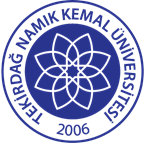 TNKÜ FEN EDEBİYAT FAKÜLTESİ BİYOLOJİ BÖLÜMÜSHAKER CİHAZIKULLANMA TALİMATIDoküman No: EYS-TL-380TNKÜ FEN EDEBİYAT FAKÜLTESİ BİYOLOJİ BÖLÜMÜSHAKER CİHAZIKULLANMA TALİMATIHazırlama Tarihi:13.04.2022TNKÜ FEN EDEBİYAT FAKÜLTESİ BİYOLOJİ BÖLÜMÜSHAKER CİHAZIKULLANMA TALİMATIRevizyon Tarihi:--TNKÜ FEN EDEBİYAT FAKÜLTESİ BİYOLOJİ BÖLÜMÜSHAKER CİHAZIKULLANMA TALİMATIRevizyon No:0TNKÜ FEN EDEBİYAT FAKÜLTESİ BİYOLOJİ BÖLÜMÜSHAKER CİHAZIKULLANMA TALİMATIToplam Sayfa Sayısı:1Cihazın Markası/Modeli/ Taşınır Sicil NoShakerKullanım AmacıTüp karıştırmaSorumlusu	Prof. Dr. Cenk ARALSorumlu Personel İletişim Bilgileri (e-posta, GSM)caral@nku.edu.tr